SA LADIES KENNEL ASSOCIATION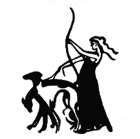 JUNIOR DOG OF THE YEAR COMPETITIONSaturday, 13 FEBRUARY 2016  at Goldfields Kennel Club grounds, Boeing Road, Bedfordview.APPLICATION FOR PARTICIPATION WILL ONLY BE ACCEPTED ON THE BELOW FORM ONLY any other form/s (Do not use the KUSA Entry form) will be considered nul and void.ENTRANCE TO COMPETE FOR THIS EVENT IS FREEQualification for SALKA Junior Dog of the Year – Please refer to Schedule 05E(01 of the KUSA Regulations)All best puppy awards awarded to a dog during the period 1 FEBRUARY 2015 to 31 JANUARY 2016 The attached Entry Form must be completed and submitted together with copies of the Best Puppy awards.The owner/exhibitor of the qualifying puppy in the breed will be notified (invited) prior to the show..Certificates will be handed to the Exhibitor only if the dog has been exhibited (present) in the event.ENTRANCE TO COMPETE FOR THIS EVENT IS FREEQualification for SALKA Junior Dog of the Year – Please refer to Schedule 05E(01 of the KUSA Regulations)All best puppy awards awarded to a dog during the period 1 FEBRUARY 2015 to 31 JANUARY 2016 The attached Entry Form must be completed and submitted together with copies of the Best Puppy awards.The owner/exhibitor of the qualifying puppy in the breed will be notified (invited) prior to the show..Certificates will be handed to the Exhibitor only if the dog has been exhibited (present) in the event.ENTRANCE TO COMPETE FOR THIS EVENT IS FREEQualification for SALKA Junior Dog of the Year – Please refer to Schedule 05E(01 of the KUSA Regulations)All best puppy awards awarded to a dog during the period 1 FEBRUARY 2015 to 31 JANUARY 2016 The attached Entry Form must be completed and submitted together with copies of the Best Puppy awards.The owner/exhibitor of the qualifying puppy in the breed will be notified (invited) prior to the show..Certificates will be handed to the Exhibitor only if the dog has been exhibited (present) in the event.JUDGE – MS YVONNE MEINTJIESPLEASE NOTE – The pull outs for each group will take place in the group ring at the completion of the group judging. Four (4) dogs will be shortlisted by the Group judge to go forward to the finals of the Junior Dog of the Year event.The finals will take place in the main ring on completion of the Best In Shows events.JUDGE – MS YVONNE MEINTJIESPLEASE NOTE – The pull outs for each group will take place in the group ring at the completion of the group judging. Four (4) dogs will be shortlisted by the Group judge to go forward to the finals of the Junior Dog of the Year event.The finals will take place in the main ring on completion of the Best In Shows events.CLOSING DATE:JUDGING TIMES:21 January 2016  (absolutely NO LATE ENTRIES will be accepted due to meeting deadline for printer).Shortlisting to be done in the rings at the completion of the Group judging.Finals will be held in the main Best In Show ring at the completion of the show. ENTRIES ONLYTO : salka2@yahoo.co.za (no other email address to be used)Fax : NO MAILED ENTRIES WILL BE ACCEPTEDAPPLICATION FORMCopies of all Best Puppy certificates MUST be attached. Excluding FCI shows. APPLICATION FORMCopies of all Best Puppy certificates MUST be attached. Excluding FCI shows. APPLICATION FORMCopies of all Best Puppy certificates MUST be attached. Excluding FCI shows. REGISTERED NAME OF DOG : …………………………………………………………………………………………………………...…REGISTRATION NUMBER : ………………………………...BREED ………………………………………………… SEX …………….OWNER/HANDLER NAME AND EMAIL ADDRESS :   Name :…………………………………………………………………………..(for notification of acceptance of entry)                      Email Address : ………………………………………………………………REGISTERED NAME OF DOG : …………………………………………………………………………………………………………...…REGISTRATION NUMBER : ………………………………...BREED ………………………………………………… SEX …………….OWNER/HANDLER NAME AND EMAIL ADDRESS :   Name :…………………………………………………………………………..(for notification of acceptance of entry)                      Email Address : ………………………………………………………………REGISTERED NAME OF DOG : …………………………………………………………………………………………………………...…REGISTRATION NUMBER : ………………………………...BREED ………………………………………………… SEX …………….OWNER/HANDLER NAME AND EMAIL ADDRESS :   Name :…………………………………………………………………………..(for notification of acceptance of entry)                      Email Address : ………………………………………………………………REGISTERED NAME OF DOG : …………………………………………………………………………………………………………...…REGISTRATION NUMBER : ………………………………...BREED ………………………………………………… SEX …………….OWNER/HANDLER NAME AND EMAIL ADDRESS :   Name :…………………………………………………………………………..(for notification of acceptance of entry)                      Email Address : ………………………………………………………………Name of Club Name of Club DateJudge